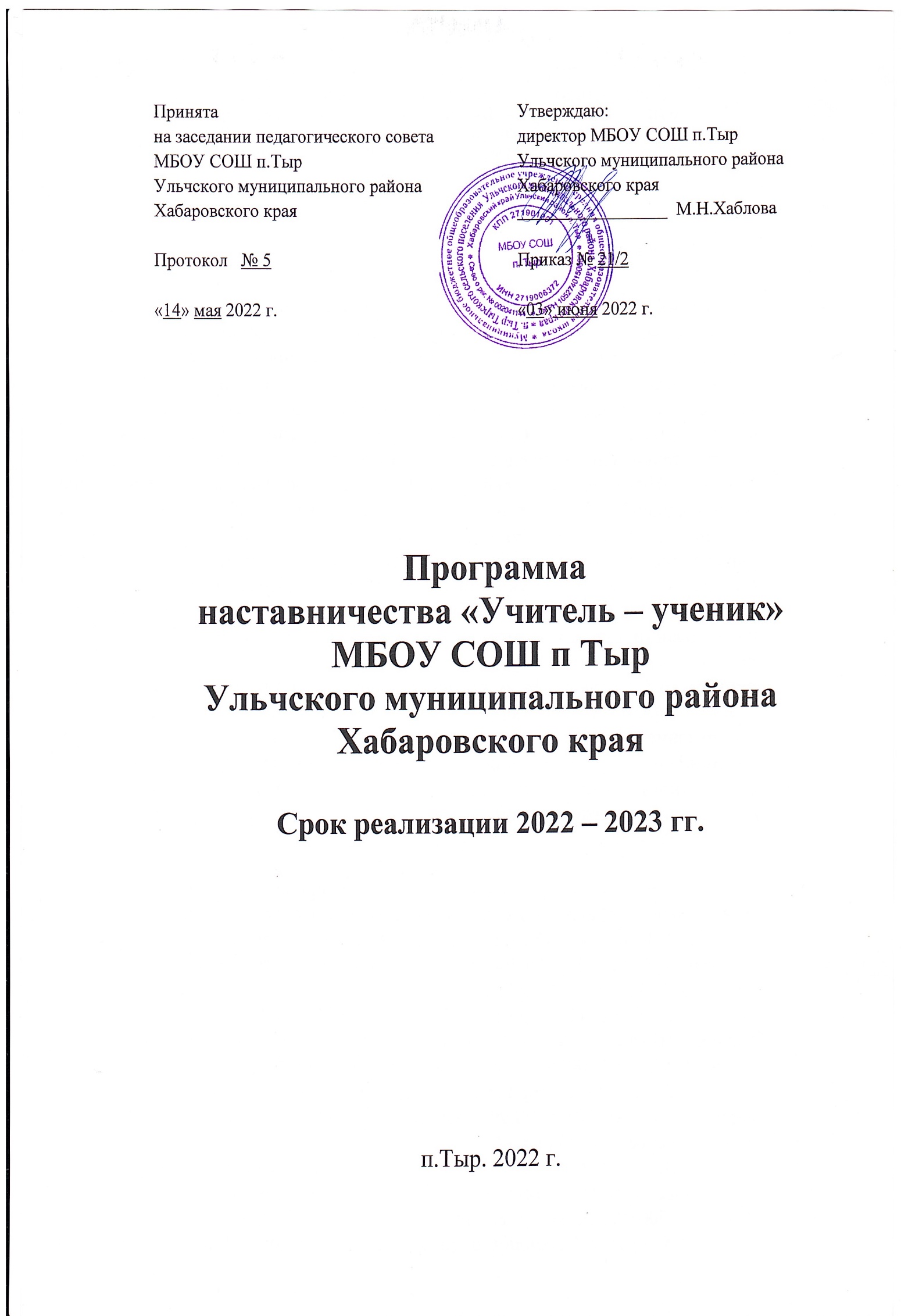  В последнее время очень заметно, что Россия движется в сторону радикальных изменений образовательной и социокультурной сферы, необходимость которых продиктована сменой мышления, целеполагания и действия, а также вызовами со стороны экономического сектора. Важность гармоничного и системного преобразования этих сфер отражена в национальном проекте «Образование», который ставит перед всеми образовательными организациями две ключевые цели: обеспечение глобальной конкурентоспособности российского образования и воспитание гармонично развитой и социально ответственной личности на основе духовно-нравственных ценностей и культурных традиций народов Российской Федерации. Эти цели невозможно достичь без создания системы поддержки и развития навыков, талантов и компетенций. Эта система также должна способствовать решению задачи по самоопределению и профессиональной ориентации всех обучающихся. Наиболее эффективная стратегии, отвечающая вышеназванным целям и задачам – это применение методологии наставничества, в рамках которой возможна комплексная поддержка учащихся разных уровней и форм обучения. Использование технологий наставничества успешно способствует решению различных проблем и задач, систематически находящихся в «поле зрения» администрации и педагогического коллектива:- закрепление в МБОУ СОШ п.Тыр молодых педагогов (если они будут) и новых сотрудников, их профессиональный рост;- передача навыков, знаний, формирования ценностей у обучающихся и педагогов, сохранение лучших практик и уникальных исторически сформированных компетенций;- формирование профессиональных методических сообществ;- подготовка кадрового управленческого резерва из числа педагогов и будущих педагогов из числа обучающихся;- создание условий для успешности обучающихся, в том числе показывающих стабильно низкие результаты, а также условий для реализации талантов у одаренных детей;- создание условий для выстраивания индивидуальных образовательных траекторий обучающихся, в том числе в целях профориентации и профессионального самоопределения.В МБОУ СОШ п.Тыр с 1 сентября 2022 года одной из основных выбрана форма наставничества  «ученик-ученик», которая предполагает взаимодействие обучающихся образовательной организации, при котором один из обучающихся находится на более высоком уровне образования и обладает организаторскими и лидерскими качествами, позволяющими ему оказать весомое влияние на наставляемого, лишенное, тем не менее, строгой субординации. Данная программа разработана для учеников 4-11 классов, привлечено к наставнической деятельности 12 учеников 8-11 классов. В процессе работы база наставников и наставляемых корректируются.ПОЯСНИТЕЛЬНАЯ ЗАПИСКА Актуальность разработки программы наставничестваПрограмма наставничества  МБОУ СОШ п.Тыр « Ученик-ученик» создана в целях решения задач национального проекта «Образование» по внедрению целевой модели наставничества во всех образовательных организациях Российской Федерации,  т.к. современной школе нужен не только профессионально-компетентный,  самостоятельно мыслящий педагог, психологически готовый к реализации гуманистических ценностей и включению в инновационные процессы на практике, но и активный учащийся старшей ступени, обладающий лидерскими и организаторскими качествами, демонстрирующий высокие образовательные результаты, победитель школьных и региональных олимпиад и соревнований, лидер класса, принимающий активное участие в жизни школы (конкурсы, театральные постановки, общественная деятельность, внеурочная деятельность). Реализация Программы опирается на нормативно-правовую базу Российской ФедерацииКонституция Российской Федерации;Гражданский кодекс Российской Федерации;Трудовой кодекс Российской Федерации;Федеральный закон от 19 мая 1995 г. № 82-ФЗ «Об общественных объединениях»;Концепция содействия развитию благотворительной деятельности и добровольчества в Российской Федерации, утвержденная распоряжением Правительства Российской Федерации от 30 июля 2009 г.№ 1054-р);Стратегия развития волонтерского движения в России, утвержденная на заседании Комитета Государственной Думы Российской Федерации по делам молодежи (протокол № 45 от 14 мая 2010 г.);Основы государственной молодежной политики Российской Федерации на период до 2025 года, утвержденны распоряжением Правительства Российской Федерации от 29 ноября 2014 г. № 2403-Р);Федеральный закон от 29 декабря 2012 г. № 273-ФЗ «Об образовании в Российской Федерации».Цель программы: создание условий для раскрытия потенциала личности наставляемого, формирования эффективной системы поддержки, самоопределения и профессиональной ориентации всех обучающихся в возрасте от 10 лет.Задачи программы:1. Улучшение показателей МБОУ СОШ п.Тыр, осуществляющей деятельность по общеобразовательным, дополнительным общеобразовательным программам в образовательной, социокультурной, спортивной и других сферах;2. Подготовка обучающегося к самостоятельной, осознанной и социально продуктивной деятельности в современном мире, отличительными особенностями которого являются нестабильность, неопределенность, изменчивость, сложность, информационная насыщенность;3. Раскрытие личностного, творческого, профессионального потенциала каждого обучающегося, поддержка формирования и реализации индивидуальной образовательной траектории;Ожидаемые результаты: -высокий уровень включенности наставляемых и наставников во все социальные, культурные и образовательные процессы образовательной организации;- рост посещаемости творческих кружков, объединений, спортивных секций и др. -повышение успеваемости и улучшение психоэмоционального фона внутри класса (группы) и образовательной организации.Система наставничества реализуется через организацию работы в наставнических парах или группах по следующей форме: "ученик – ученик". Организация работы по данным формам в каждой наставнической паре или группе предполагает решение индивидуальных конкретных задач и потребностей наставляемого, исходя из ресурсов наставника, определенных в ходе предварительного анализа.Схема реализации формы наставничества «Ученик – ученик»Проблемы учащегося общеобразовательного учреждения, решаемые с помощью наставничества: Низкая мотивация к учебе и саморазвитию, неудовлетворительная успеваемость, отсутствие качественной самооценки; отсутствие осознанной позиции, необходимой для выбора образовательной траектории и будущей профессиональной реализации; Невозможность качественной самореализации в рамках стандартной школьной программы; отсутствие условий для формирования активной гражданской позиции; Низкая информированность о перспективах самостоятельного выбора векторов творческого развития, карьерных и иных возможностей; кризис идентификации, разрушение или низкий уровень сформированности ценностных и жизненных позиций и ориентиров; Конфликтность, неразвитые коммуникативные навыки, затрудняющие горизонтальное и вертикальное социальное движение; отсутствие условий для формирования метапредметных навыков и метакомпетенции;ОВЗ.Отдельным блоком можно выделить проблемы детей с ограниченными возможностями здоровья. Их включение в систему наставнических отношений способствует  качественному развитию системы инклюзивного образования в общеобразовательном учреждении с привлечением обыкновенных учеников.Возникающие проблемы:1.Нежелание включаться в образовательный процесс в силу психоэмоциональных затруднений, общая отстраненность, низкая учебная мотивация; коммуникационные проблемы, возможно возникающие вследствие непринятия ребенка коллективом. Данная форма наставничества предполагает взаимодействие учащихся, при котором один из учащихся находится на более высокой ступени образования и обладает организаторскими и лидерскими качествами, позволяющими ему оказать весомое влияние на наставляемого, лишенного  тем не менее, строгой субординации.Целью такой формы наставничества является:- разносторонняя поддержка обучающегося с особыми образовательными / социальными потребностями, либо временная помощь в адаптации к новым условиям обучения (включая адаптацию детей с ОВЗ).Среди основных задач взаимодействия наставника с наставляемым: -помощь в реализации лидерского потенциала, -развитие гибких навыков и метакомпетенций, -оказание помощи в адаптации к новым условиям среды,- создание комфортных условий и экологичных коммуникаций внутри образовательной организации, -формирование устойчивого школьного сообщества и сообщества благодарных выпускников.Построение школьного сообщества.Термины «школьное сообщество» и «сообщество благодарных выпускников», видится нам необходимым для решения сразу нескольких задач: от подготовки будущих наставников до мотивации всех участников наставнических отношений.Процесс формирования школьного сообщества базируется на принципах эффективности школы, лидерства, коллегиальности, демократии и, что немаловажно, – интереса обучающихся друг к другу. Подход применим как к результатам и их оценки, так и к самим процессам обучения и преподавания. В нашем случае школьное сообщество является изначальным и конечным пунктами, точками сборки системы при реализации наставничества. Сообщество предполагает активное сотрудничество, связь учеников и учителей (а также администрации и родителей, законных представителей) в процессе творческого решения всех проблем. Результатом правильной организации работы наставников является  высокий уровень включенности наставляемых во все социальные, культурные и образовательные процессы организации, что оказывает несомненное положительное влияние на эмоциональный фон в коллективе, общий статус организации, лояльность учеников и будущих выпускников к школе. Подростки -наставляемые получают необходимый в этом возрасте стимул к культурному, интеллектуальному, физическому совершенствованию, самореализации, а также развитию необходимых компетенций.Среди оцениваемых результатов:повышение успеваемости и улучшение психоэмоционального фона внутри образовательной организации;численный рост посещаемости творческих кружков, объединений, спортивных секций;количественный и качественный рост успешно реализованных образовательных и культурных проектов.Таким образом, наблюдается развитие целостной типологии компетенций: социальные (отношения, поведения, коммуникации);когнитивные (понимание, знание, целеполагание, планирование); функциональные (психомоторные и прикладные, в том числе профессиональные, навыки).Портрет участников.Наставник. Активный учащийся старшей ступени, обладающий лидерскими и организаторскими качествами, нетривиальностью мышления, демонстрирующий высокие образовательные результаты, победитель школьных и региональных олимпиад и соревнований, лидер класса, принимающий активное участие в жизни школы (конкурсы, театральные постановки, общественная деятельность, внеурочная деятельность). Возможный участник всероссийских организаций или объединений с активной гражданской позицией.Наставляемый. Социально/ценностно дезориентированный учащийся низшей по отношению к наставнику ступени, демонстрирующий неудовлетворительные образовательные результаты или проблемы с поведением, не принимающий участие в жизни школы, отстраненный от коллектива. Учащийся с особыми образовательными потребностями, например, увлеченный определенным предметом ученик, нуждающийся в профессиональной поддержке или ресурсах для обмена мнениями и реализации собственных проектов.Вариант. Вариации ролевых моделей внутри формы «ученик – ученик» могут различаться в зависимости от потребностей наставляемого и ресурсов наставника. Учитывая опыт нашей школы, основными вариантами могут быть:– взаимодействие «отличник, хорошист – двоечник», классический вариант поддержки для достижения лучших образовательных результатов;– взаимодействие «лидер – тихоня/скромник», психоэмоциональная поддержка с адаптацией в коллективе или развитием коммуникационных, творческих, лидерских навыков;– взаимодействие «равный – равному», в течение которого происходит обмен навыками, например, когда наставник обладает критическим мышлением, а наставляемый – креативным; взаимная поддержка, совместная работа над проектом.  Взаимодействие наставника и наставляемого ведется в режиме внеурочной деятельности, в кружковом движении, при реализации индивидуальных учебных планов, а также в онлайн-среде.  Зачастую обучающиеся через социальные сети, интернет группы, сформированные по интересам, находят эффективные методики решений с пошаговым объяснением, интересные подборки заданий. Такого рода обучение снимает завесу стереотипов с любого участника, позволяет взглянуть на свои способности более объективно, и при этом показывает, насколько более широк круг возможностей каждого.Ожидаемые результаты: За 1 год реализации формы наставничества «ученик-ученик» в нашей школе по итогам диагностики ожидается:-положительная динамика успеваемости,-восстановление социального  статуса в классе, -снижение уровня тревожности и агрессивности, повышение самооценки и успешности около 98% наставляемых;-занятость наставляемых в объединениях дополнительного образования, -участие во внеурочной деятельности – 100%;База наставничества в МБОУ СОШ п.Тыр на 2022-2023 учебный год                                                «Ученик - ученик»Этапы реализацииМероприятияПредставление программ наставничества в форме «Ученик – ученик».Ученическая конференция.Проводится  отбор  наставников  из  числаактивных учащихся школьного сообщества.Анкетирование. Собеседование.Использование базы наставников.Обучение наставников.Обучение проводится куратором.Проводится   отбор   учащихся,   имеющихособые образовательные потребности,низкую  учебную  мотивацию,  проблемы  садаптацией в коллективе, не включенные вшкольное сообщество и желающих добровольно принять участие в программе наставничества.Анкетирование. Листы опроса.Использование базы наставляемых.Формирование пар, групп.Назначения куратором.Наставляемый улучшает свои образовательные результаты, он интегрирован   в   школьное   сообщество, повышена мотивация и осознанность.Предоставление конкретных результатоввзаимодействия (проект,  улучшениепоказателей).  Улучшение  образовательных результатов, посещаемости.Рефлексия реализации формы наставничестваАнализ эффективности реализации программы.Наставник получает уважаемый изаслуженный   статус.   Чувствует   свою причастность школьному сообществу.Поощрение на ученической конференции.№п/пФИО Наставника, место обученияВозраст наставникаОсновной запрос наставляемогоНаименование программы, срок реализацииФорма наставничестваФИО наставникаОжидаемые результаты программы3Учащиеся 11 класса:1.Басова Дарья Игоревна2.Зуев Никита Александрович3.Чернышов Тимофей ЕвгеньевичМБОУ СОШ п.Тыр15-16 летУмение эффективно организовать общение, умение взять ответственность за результаты своей лидерской деятельностью«Как стать лидером?»,2021-2022гУчитель-ученикХаблова Даурия Сергеевна, учитель русского языка и литературы, классный руководитель.Участие в творческих мероприятиях, улучшение психоэмоциональных показателей.4Учащиеся 1 класса:1.Куницына Любовь Кирилловна2.Голубев Михаил Евгеньевич3.Алешина Наталья Александровна4.Лукьянов Алексей Дмитриевич5.Звонов Артем Алексеевич6.Пермяков Никита Евгеньевич7.Бурал Александра Сергеевна8.Ямина Станислава9. Басова Екатерина ОлеговнаМБОУ СОШ п.Тыр7 летСоздание условий для усвоения норм и традиций поведения, накопление опыта социально значимых отношений«Вместе дружная семья» 2022-2024гУчитель-ученикЗюкова Наталья Николаевна учитель начальных классов, классный руководительСоциализация. Успешное вхождение в мир, открывающий систему общественных отношений.Учащиеся 2 класса:1.Чазак Полина Александровна2.Пассар Алена Сергеевна3.Мани Андрей Николаевич4.Голубева Валерия Евгеньевна5.Звонова Елена Максимовна6.Соколов Марат Николаевич7.Смирнова Варвара Дмитриевна8.Король Максим Сергеевич9.Величко Никита ВикторовичМБОУ СОШ п.Тыр8 летСоздание условий для усвоения норм и традиций поведения, накопление опыта социально значимых отношений«Вместе дружная семья» 2021-2024гУчитель-ученикЖилкина Татьяна Ивановна, учитель начальных классов, классный руководительУчащиеся 3 класса:1.Шарин Семен Владимирович2.Бедулин Николай СавельевичЗюкова Наталья Николаевна, учитель начальных классов, классный руководительУчащиеся 4класса:1.Пассар Ева Алексеевна2.Вальдю Анна Алексеевна3.Басова Галина Олеговна4.Лукьянов Олег Дмитриевич5.Белоусова Екатерина Харуновна6.Хаблова Ульяна Николаевна7.Чида Артем Николаевич8.Декаль Зарина ВикторовнаСмирнова Наталья Валерьевна, учитель начальных классов, классный руководительУчащиеся 5класса:1.Гилев Константин Александрович2.Дизиктант Елена Викторовна3.Дьяченко Олег Денисович4.Сырко Андрей Михайлович5.Фалилеева Алена АндреевнаУчащиеся 6класса:1.Куницына Валерия Кирилловна2.Гаврюшенко Арина Андреевна3.Бедулин Иван Савельевич4.Соколова Арина Павловна5.Декаль Марина Викторовна6.Попков Константин Петрович5Учащиеся 9класса:1.Алешина Ника2.Декаль Виолетта3.Мани Владимир4.Попкова Екатерина5.Сырко Юстина6.Власов Михаил7.Декаль Николай8.Мани СавелийМБОУ СОШ п.Тыр14-15 летИзучение Интернет-ресурсов, посвященных выбору профессий, прохождение онлайн-тестирования, решение учебно-тренировочных задач, индивидуальное консультирование.«Сто дорог, одна - твоя»Учитель-ученикДекаль Светлана Александровна, учитель технологии, классный руководитель.Школьная газета «Все о профессиях»6Учащиеся 8 класса:1.Дьяченко Ирина2.Декаль Ярослав3.Гавина Арина4.Мугдин Павел5.Чазак Светлана6.Ходжер ДмитрийМБОУ СОШ п.Тыр13-14 летСоздание благоприятных условий для развития социально-значимых отношений: к семье, Отечеству, к миру как главному принципу человеческого общежития, к культуре, к людям, к знаниям, к самим себе.«Социально-значимые отношения в подростковом возрасте»Учитель-ученикПестова Валентина Пагуновна, учитель математики, физики, классный руководительСтановление собственной жизненной позиции, ценностных ориентиров в жизни обучающихся7